www.ks5u.com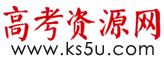 海原一中2020--2021学年第二学期期末考试高二地理试卷注意事项：1．答卷前，考生务必将自己的姓名、准考证号填写在答题卡上。2．回答选择题时，选出每小题答案后，用铅笔把答题卡上对应题目的答案标号涂黑，如需改动，用橡皮擦干净后，再选涂其它答案标号。回答非选择题时，将答案写在答题卡上，写在本试卷上无效。3．考试结束后，将本试卷和答题卡一并交回。一、选择题，每小题只有一个答案（每小题2分，共60分）地球是我们的家园，月球绕地球转，地球绕太阳转，太阳是银河系的一颗普通恒星.据此完成1--2小题。1．童谣中提到的天体包括（  ）A．恒星、行星、卫星	B．恒星、星云、行星C．恒星、行星、小行星	D．恒星、彗星、行星2．上述涉及的天体系统层次有（   ）。A．一个	B．两个	C．三个	D．四个3．太阳辐射量的分布规律是（   ）A．由高纬度向低纬度递减	B．由沿海向内陆递减C．由低纬度向高纬度递减	D．由平原向高原递减4．人类现在利用的地质历史时期的太阳辐射能主要有 （  ）①生物能        ②石油          ③水能        ④煤炭A．①③	B．②④	C．①④	D．②③5．下面四幅图的虚线是水平运动物体的原始方向，实线是偏转方向。图中正确的是（ ）  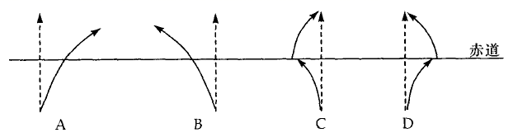 A．A	B．B	C．C	D．D6．关于岩石圈的说法正确的是（ ）A．包括地壳和地幔    	B．包括地壳和上地幔顶部C．包含软流层	D．是地球的外部圈层读太阳系局部示意图，回答下面7--8小题。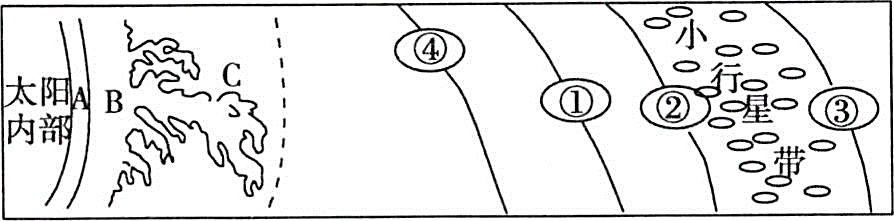 7．图中A，B，C分别表示太阳大气层的（ ）A．日冕、色球、光球	B．色球、日冕、光球C．光球、色球、日冕	D．光球、日冕、色球8．太阳活动对地球造成的影响有（ ）A．产生“磁暴”现象        			B．两极地区出现极昼、极夜现象C．产生地方时              			D．干扰电离层，影响地面长波通信。2021年6月22日6时14分宁夏回族自治区固原市发生3.0级地震，震源深度10千米。完成9-10小题。9．此次地震震源在（  ）A．地壳	B．软流层	C．上地幔	D．地核10．地震发生时，湖泊中乘船游览的人们感觉到（  ）A．左右摇晃	B．上下颠簸C．先左右摇晃，后上下颠簸	D．先上下颠簸，后左右摇晃11.地震波横波（S）和纵波（P）的传播速度在莫霍界面发生显著变化的是（  ）A.S波、P波都明显增加        		B.S波完全消失、P波突然下降C. S波、P波都明显下降        		D. P波完全消失、.S波突然下降、12．下列关于生物圈的叙述，正确的是(　　)A．是地球上所有生物的总称           B．包括大气圈的上部、水圈全部、岩石圈上部C．是地球表层生物及其生存环境的总称    D．包括大气圈全部、水圈及岩石圈上部13．下列描述正确的是（  ）A．国际日界线就是180度经线         B．从东向西跨过国际日界线，日期增加一天C．从西向东跨过国际日界线，日期增加一天     D．国际日界线以东是新一天的开始14．如果用a线表示晨线，b线表示昏线，下列各图表示正确的是（  ）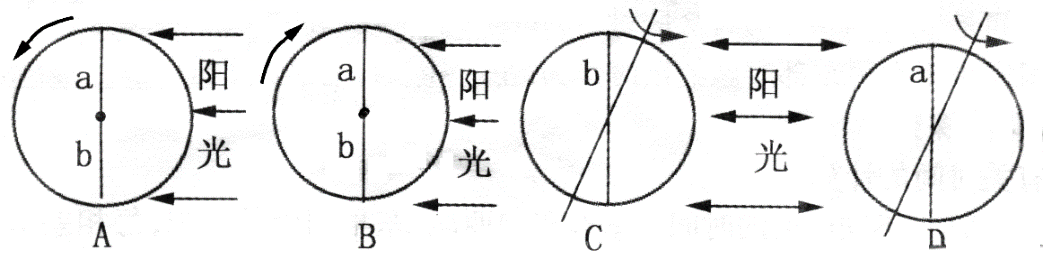 A．A	B．B	C．C	D．D15．下列有关地球自转方向的图示，正确的是（  ）A．	  B．	   C．	   D．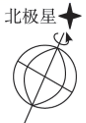 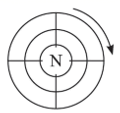 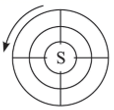 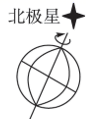 新华社海南文昌电11月24日4时30分，我国在中国文昌航天发射场，用长征五号遥五运载火箭成功发射探月工程嫦娥五号探测器，开启我国首次地外天体采样返回之旅。12月17日1时59分，嫦娥五号返回器携带月球样品在内蒙古四子王旗预定区域安全着陆，探月工程嫦娥五号任务取得圆满成功，据此完成16-19小题。16．嫦娥五号探测器发射时，美国旧金山（西八区）的时间是（  ）A．11月24日12时30分	B．11月23日12时30分C．11月24日13时30分	D．11月23日13时30分17．嫦娥五号探测器发射时,下列叙述正确的是（  ）A．北半球为夏季	B．太阳直射点由北向南移C．南半球为夏季	D．太阳直射点在北半球18.嫦娥五号探测器从发射到着陆期间，其公转速度（ ）A.先变快后变慢     B.先变慢后变快      C.逐渐变快         D.逐渐变慢19．与我国其他三个卫星发射基地相比，文昌的优势条件是（  ）①纬度低，利于节省燃料           ②地势平坦开阔，地质结构稳定③科学技术发达                  ④海运便利，便于大型设备的运输   A．①②	B．①③	C．②③	D．①④20．地球公转产生了四季五带，其中关于五带内发生的天文现象，正确的是（  ）①热带每年太阳直射一次            ②北温带每年太阳直射一次③南温带无直射、无极昼与极夜现象  ④寒带有极昼与极夜现象A．①②	B．①③	C．③④	D．①③④21.读下图,下列关于A、B、C、D四点自转线速度的比较,正确的是(　)　　　　　　　　　　　　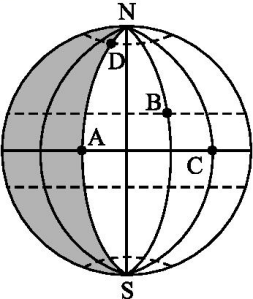 A.A=C<B<D	      B.A=C>B>D         C.A=D<B<C    	 D.A=D>B>C地球的大气对太阳辐射具有选择性吸收作用，其中大气中的臭氧主要吸收太阳辐射中波长较短的紫外线；水汽和二氧化碳则主要吸收波长较长的红外线。大气对太阳辐射中能量最强的可见光吸收得很少，大部分可见光能够透过大气层射到地面上来，大气直接吸收的太阳辐射的能量是很少的。读图完成22-23小题。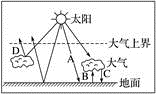 22．图中A、B、C三个箭头所表示的辐射依次是（  ）A．大气逆辐射、地面辐射、太阳辐射				B．太阳辐射、地面辐射、大气逆辐射C．地面辐射、太阳辐射、大气逆辐射				D．太阳辐射、大气逆辐射、地面辐射23．大气对地面的保温作用和对应的字母是（  ）A．到达地面的太阳辐射——A				B．大气的反射作用——DC．大气的吸收作用——B				D．大气的逆辐射作用——C24．图表示的热力环流中，错误的是（   ）A．                  B．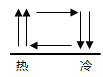 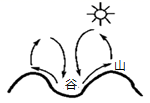 C．                   D．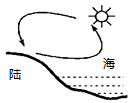 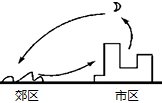 25．有关大气运动的叙述，正确的是(   )A．大气的水平运动就是风B．引起大气运动的原因是不同地区间气压差异C．水平气压梯度力是大气运动的根本原因D．空气的升降运动是大气运动的最基本形式读下面实际大气中的风向图（①与等压线垂直），完成下列26-27题。26．图中代表风向的（    ）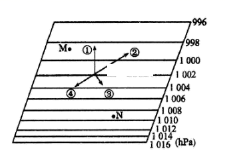 A．①                 B．②                C．③                 D．④27．如果不考虑摩擦力影响，下列关予M、N两地风力大小的说法，正确的是（  ）A．M地风力大于N地			B．M地风力小于N地C．M地风力等于N地	                    D．M地、N地风力大小无法比较近300年来，大气中二氧化碳体积分数逐渐升高。下图示意大气中二氧化碳体积分数变化，据此完成28--30小题。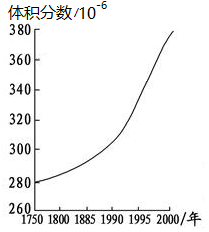 28．近300年来，大气中二氧化碳逐渐升高的主要原因是（ ）①大量燃烧煤、石油等化石燃料   ②大规模毁坏森林③人口激增，呼出CO2增多       ④火山喷发，释放大量CO2A．①②	           B．③④	  C．①③	           D．②④29．二氧化碳增多造成的影响主要有（  ）A．气候变暖	          B．臭氧空洞	  C．酸雨增多	          D．雾霾增多30．为减缓二二氧化碳增多趋势，以下的做法可行的是（  ）①加强国际合作  ②开展植树造林  ③开发新型能源④开发节电技术  ⑤发展电子商务  ⑥加快城市化进程A．①②③④	          B．③④⑤⑥	  C．①③④⑤	          D．②④⑤⑥二、非选择题（共40分）31．积极稳妥地推进城镇化，“创造和谐城市”是每个城市追求的目标。某地理研究性学习小组就“城市热岛”现象展开了研究。读城市热岛环流示意图，回答下列问题。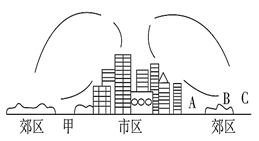 （1）画出城市和郊区之间的热力环流示意图（6分）（2）简要分析导致市区气温高于郊区，形成“城市热岛”的原因。（8分）（3）若在图中甲地建设卫星城或建设排放大量大气污染物的工厂，是否合理？为什么？（6分）32．下图为我国多年平均年太阳辐射总量分布图。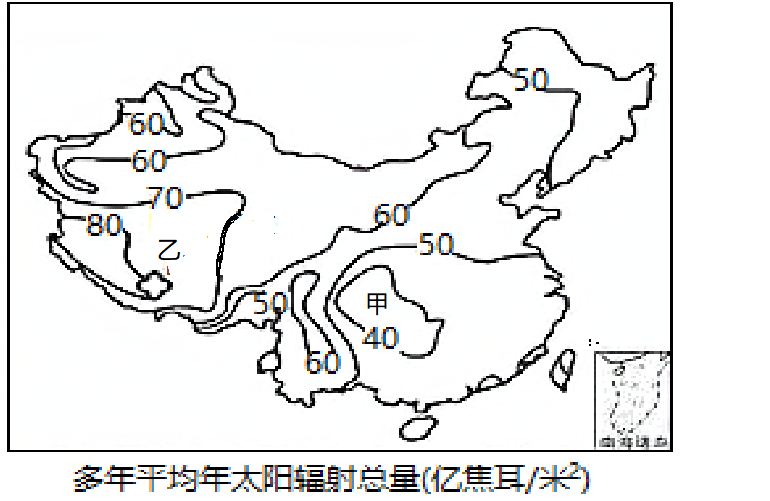 （1）描述我国年太阳辐射总量的空间分布规律。（6分）（2）比较甲乙两地年太阳辐射量的大小，并分析原因。（8分）（3）简要分析影响年太阳辐射量的因素有哪些？（6分）参考答案-5ACCBC   6-10BCAAB    11-15 ACBBA  16-20BCCDC  21-25BBDCA   26-30 BBAAA31（2）城市人口集中，工业发达，居民生产、工业生产，交通工具消耗矿物燃料，释放大量的人为热。城市建筑高且密集，不易通风散热。（3）不合理。工厂排放出的大气污染物或卫星城排出的污染物从近地面流向市区，加剧市区环境污染程度和相互污染。32总量分布不均；西北多，东南少。青藏高原，内蒙古高原多，四川盆地少。太阳辐射最强的是青藏高原，太阳辐射弱的是四川盆地。青藏高原海拔高，空气稀薄，大气对太阳辐射的削弱作用小；晴天多，日照时间长；大气中尘埃含量少，透明度高，到达地面的太阳辐射量多。四川盆地为盆地地形，水汽不易散发，空气中含水汽多，阴天、雾天较多，对太阳辐射的削弱用强（3）纬度位置、天气状况，地势高低，大气透明度等等